Винни-Пух /все серии/https://www.youtube.com/watch?v=5GE1DmY-qdI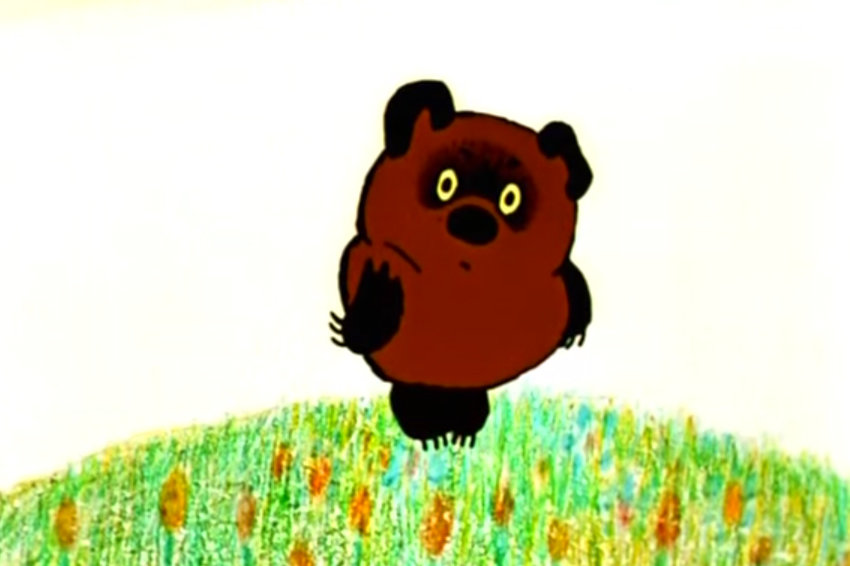 